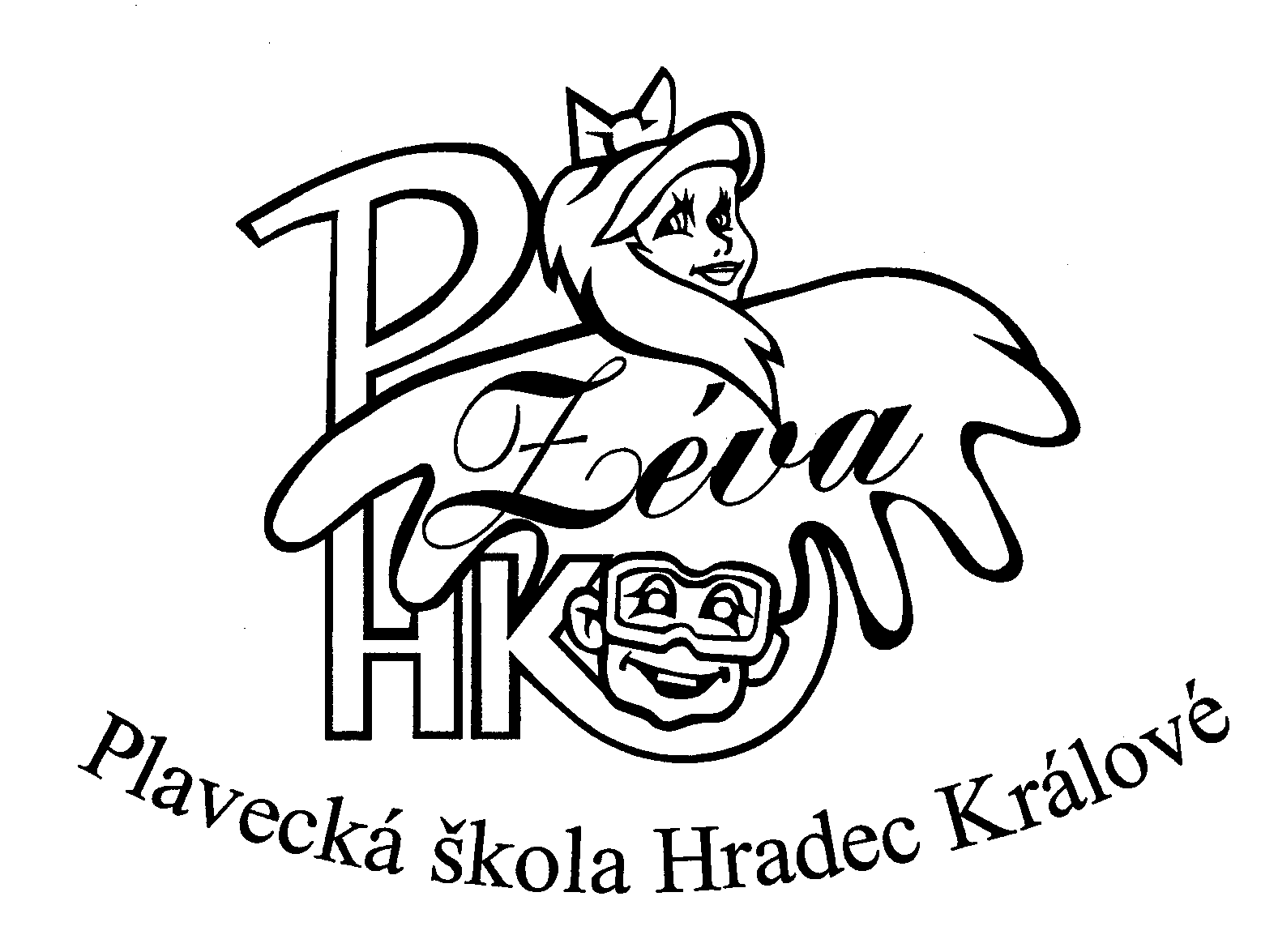 Kalkulace cen výuky plavání v Plavecké škole Zéva, HK pro žáky sport. plaveckých tříd MŠ – školní rok 2016/2017Zpracováno na podkladě finančních prostředků na mzdy a povinné odvody pedagogických zaměstnanců PŠ Zéva, HK dle Katalogu prací instruktor – trenér v 7. skupině s navýšením min. mzdy NV 567/2006 Sb. od 01. 01. 2016 
a dle cen za energie a ostatní provozní náklady. Uvedené ceny jsou platné od 01. 09. 2016.Náklady na plaveckou výuku 1 žáka MŠ – 11 lekcí 
včetně návštěvy AQC v poslední 11. lekci (v Plaveckém bazénu, HK)Sportovní třídy MŠ - výuková lekce á 45 minNáklady za výuku (mzdy, pomůcky a provozní náklady):	90,00 Kč × 11 lekcí	----990,00 KčRodiče uhradí za 1 žáka ze sport. plav. třídy MŠ	990,00 KčSportovní třídy MŠ - výuková lekce á 60 minNáklady za výuku (mzdy, pomůcky a provozní náklady):	105,00 Kč × 11 lekcí	1.155,00 KčRodiče uhradí za 1 žáka ze sport. plav. třídy MŠ	1.155,00 KčŽáci sportovních tříd MŠ dochází na 10 lekcí výukových a 1 lekci spojenou s návštěvou AQC.Výuka plavání pro žáky sportovních tříd v 50 m bazénu je realizována za finanční podpory Magistrátu města Hradec Králové.Plavecká škola Zéva, Hradec Králové, Eliščino nábř.842, 500 03 Hradec Králové IČO:674 40 576zřizovatel – Královéhradecký kraj; zřizovací listina č. j.14687/SM/2009 příspěvkové organizace Zéva,Hradec Králové,Eliščino nábř. 842500 03 Hradec Králové 603 412 008603 852 839e-mailplavecka.skola@zeva.czIČO: 674 40 576